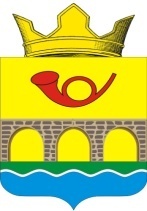 РОССИЙСКАЯ ФЕДЕРАЦИЯРОСТОВСКАЯ ОБЛАСТЬНЕКЛИНОВСКИЙ РАЙОНАДМИНИСТРАЦИЯ САМБЕКСКОГО СЕЛЬСКОГО ПОСЕЛЕНИЯ  ПОСТАНОВЛЕНИЕ        05 апреля  2024 г № 49с. СамбекОб утверждении  отчета о реализациимуниципальной программы Самбекскогосельского поселения «Развитие физическойкультуры и спорта»  за  2023 год   В соответствии с постановлением Администрации Самбекского сельского поселения от 27.03.2018 г. № 28 «Об утверждении Порядка разработки, реализации и оценки эффективности муниципальных программ Самбекского сельского поселения», распоряжением Администрации Самбекского сельского поселения от 05.09.2018 г. № 118 «Об утверждении Методических рекомендаций по разработке и реализации муниципальных программ Самбекского сельского поселения», Администрация Самбекского сельского поселения постановляет:1.  Утвердить отчет о реализации в 2023 году муниципальной программы Самбекского сельского поселения «Развитие физической культуры и спорта»,  согласно приложению.2. Настоящее постановление вступает в силу с момента его официального опубликования (обнародования).3. Контроль за выполнением постановления оставляю за собой.Глава Администрации Самбекского сельского поселения			    М.А.Соболевский		                     Приложение к постановлению АдминистрацииСамбекского сельского поселенияот  05.04.2024 г. №49Отчето реализации  муниципальной программы Самбекского сельского поселения «Развитие физической культуры и спорта» за 2023 год              Раздел 1. Конкретные результаты реализации муниципальной программы,достигнутые за 2023 год	Ответственным исполнителем муниципальной программы Самбекского сельского поселения «Развитие физической культуры и спорта» является Администрация Самбекского сельского поселения.	Муниципальная программа «Развитие физической культуры и спорта» утверждена постановлением Администрации Самбекского сельского поселения от 25.10.2018 г. № 92.	 В ходе исполнения муниципальной программы реализован комплекс мероприятий в результате которых наблюдается устойчивое развитие физической культуры и спорта в сельском поселении и приобщение к здоровому образу жизни широких слоев населения.Раздел 2. Результаты реализации основных мероприятий в разрезе подпрограмм муниципальной программыДостижению результатов в 2023 году способствовала реализация ответственным исполнителем муниципальной программы двух основных мероприятий.В рамках подпрограммы 1 «Физическая культура и спорт в Самбекском сельском поселении» предусмотрена реализация одного основного мероприятия.Основное мероприятие 1.1. Организация и проведение  сельских спортивных         
и физкультурных мероприятий среди   различных слоев населения Самбекского сельского поселения выполнено.         В рамках подпрограммы 2 «Создание условий для развития физической культуры и спорта» предусмотрена реализация одного основного мероприятия.Основное мероприятие  2.1. Организация и проведение  сельских спортивных         
и физкультурных мероприятий среди   различных слоев населения Самбекского сельского поселения выполнено.  Сведения о степени выполнения основных мероприятий подпрограмм приведены в приложении № 1 к отчету о реализации программы.Раздел 3. Анализ факторов, повлиявшихна ход реализации муниципальной программыВ ходе анализа исполнения реализации муниципальной программы установлено,  основные мероприятия со сроками реализации в отчетном периоде исполнены в указанные сроки, остальные – осуществляются на постоянной основе. Факты невыполнения основных мероприятий в установленные сроки отсутствуют.Раздел 4. Сведения об использовании бюджетных ассигнований 
и внебюджетных средств на реализацию муниципальной программыОбъем запланированных расходов на реализацию муниципальной программы на 2022 год составил  2,8  тыс. рублей.  Фактическое освоение средств муниципальной программы по итогам 2023 года не осуществлялось.Сведения об использовании бюджетных ассигнований и внебюджетных средств на реализацию муниципальной программы за 2023 год приведены в приложении 2 к отчету о реализации программы. Раздел 5. Сведения о достижении значений показателей муниципальной программы        Муниципальной программой и подпрограммами муниципальной программы предусмотрено 3 показателя, по 2 из которых фактические значения соответствуют плановым, по 1 показателю фактические значения ниже плановых.        Показатель 1. «Доля населения Самбекского сельского поселения, систематически занимающихся физической культурой и спортом, в общей численности населения» - плановое значение- 52,2 %, фактическое значение- 52,2 %.Показатель 1.1. «Доля населения Самбекского сельского поселения, систематически  занимающихся физической культурой и спортом, в общей численности населения.» - плановое значение- 52,2 %  фактическое значение- 52,2  %.         Показатель 2.1. «Доля жителей сельского поселения, систематически занимающихся физической культурой и спортом, в общей численности населения сельского поселения»  - плановое значение –100,0 %, фактическое значение – 50,0 %.Сведения о достижении значений показателей муниципальной программы, подпрограмм муниципальной программы за 2023 год представлены в приложении № 3 к отчету о реализации программы.Раздел 6. Результаты оценки эффективности реализации муниципальной программы        Эффективность муниципальной программы определяется на основании степени выполнения целевых показателей, основных мероприятий и оценки бюджетной эффективности муниципальной программы.        1. Степень достижения целевых показателей муниципальной программы, подпрограмм муниципальной программы:       степень достижения целевого показателя 1. «Доля населения Самбекского сельского поселения, систематически занимающихся физической культурой и спортом, в общей численности населения» плановое значение- 52,2 %, фактическое значение- 52,2 %, достигнуто - 1;       степень достижения целевого показателя 1.1 «Доля населения Самбекского сельского поселения, систематически  занимающихся физической культурой и спортом, в общей численности населения», плановое значение- 52,2 %  фактическое значение – 52,2 %, достигнуто- 1;       степень достижения целевого показателя  2.1. «Доля населения Самбекского сельского поселения, систематически  занимающихся физической культурой и спортом, в общей численности населения» плановое значение –100,0 %, фактическое значение – 50,0 %, достигнуто -0,5.       Суммарная оценка степени достижения целевых показателей муниципальной программы составляет 0,66 (2/3), что характеризует низкий уровень эффективности реализации муниципальной программы по степени достижения целевых показателей.        2. Степень реализации основных мероприятий, приоритетных основных мероприятий и мероприятий ведомственных целевых программ, финансируемых за счет всех источников финансирования, оценивается как доля основных мероприятий, приоритетных основных мероприятий и мероприятий ведомственных целевых программ, выполненных в полном объеме.      Степень реализации основных мероприятий, приоритетных основных мероприятий и мероприятий ведомственных целевых программ, составляет 1,0 (2/2), что характеризует высокий уровень эффективности реализации муниципальной программы по степени реализации основных мероприятий, приоритетных основных мероприятий и мероприятий ведомственных целевых программ.       3. Бюджетная эффективность реализации Программы рассчитывается в несколько этапов.       3.1. Степень реализации основных мероприятий, приоритетных основных мероприятий и мероприятий ведомственных целевых программ, финансируемых за счет средств бюджета поселения, безвозмездных поступлений в бюджет поселения, оценивается как доля мероприятий, выполненных в полном объеме.       Степень реализации основных мероприятий, приоритетных основных мероприятий и мероприятий ведомственных целевых программ, муниципальной программы составляет  1,0 (плановое значение/фактическое значение).       3.2. Степень соответствия запланированному уровню расходов за счет средств бюджета поселения, безвозмездных поступлений в бюджет поселения оценивается как отношение фактически произведенных в отчетном году бюджетных расходов на реализацию муниципальной программы к их плановым значениям.       Степень соответствия запланированному уровню расходов:0,0 тыс. рублей / 2,8 тыс. рублей = 0,0.      3.3. Эффективность использования средств бюджета поселения рассчитывается как отношение степени реализации основных мероприятий, приоритетных основных мероприятий и мероприятий ведомственных целевых программ к степени соответствия запланированному уровню расходов за счет средств бюджета поселения, безвозмездных поступлений в бюджет поселения.      Эффективность использования финансовых ресурсов на реализацию муниципальной программы:      1,0/0,0 = 0,0, в связи с чем, бюджетная эффективность реализации муниципальной программы является низкой.Уровень реализации муниципальной Программы в целом:1,0 х 0,5 + 1,0 x 0,3 + 0,0 x 0,2 = 0,8, в связи, с чем уровень реализации муниципальной программы является удовлетворительным.Раздел 7. Предложения по дальнейшейреализации муниципальной программыВ ходе анализа и мониторинга муниципальной программы установлено, чтоосновные мероприятия со сроками реализации в отчетном периоде исполнены в указанные сроки. Факты невыполнения основных мероприятий в установленные сроки отсутствуют.Приложение № 1к  отчету о  реализации муниципальной программы «Развитие физической культуры и спорта» Сведения о степени выполнения основных мероприятий подпрограмм муниципальной программыв 2023 годуПриложение № 2к  отчету о  реализации муниципальной программы «Развитие физической культуры и спорта» Сведения об использовании средств бюджета поселения, областного и федерального бюджетов и внебюджетных источников на реализацию муниципальной программы за 2022 годПриложение № 3к  отчету о  реализации муниципальной программы «Развитие физической культуры и спорта» Сведения о достижении значений показателей № п/пНаименование основного мероприятия подпрограммыОтветственный исполнительПлановый срок окончания реализацииФактический срокФактический срокРезультатыРезультатыПроблемы, возникшие в ходе реализации мероприятия№ п/пНаименование основного мероприятия подпрограммыОтветственный исполнительначала реализацииокончания реализациизапланированныедостигнутыеПроблемы, возникшие в ходе реализации мероприятияПодпрограмма 1. «Физическая культура и  спорт в Самбекском сельском поселении»Подпрограмма 1. «Физическая культура и  спорт в Самбекском сельском поселении»Подпрограмма 1. «Физическая культура и  спорт в Самбекском сельском поселении»Подпрограмма 1. «Физическая культура и  спорт в Самбекском сельском поселении»Подпрограмма 1. «Физическая культура и  спорт в Самбекском сельском поселении»Подпрограмма 1. «Физическая культура и  спорт в Самбекском сельском поселении»Подпрограмма 1. «Физическая культура и  спорт в Самбекском сельском поселении»Подпрограмма 1. «Физическая культура и  спорт в Самбекском сельском поселении»Подпрограмма 1. «Физическая культура и  спорт в Самбекском сельском поселении»1.1.Физическое воспитание, повышение интереса различных категорий граждан к занятиям физической культурой и спортомАдминистрация Самбекского сельского поселения  Весь период01.01.202331.12.2023Увеличение доли жителей Самбекского сельского поселения систематически занимающихся физической культурой и спортом, в общей численности населения Увеличилась доля жителей поселения систематически занимающихся физической культурой и спортом, и количество проводимых физкультурных и спортивных мероприятий1.2.Создание условий для активного досуга и укрепления здоровья населения средствами физической культуры и спортаАдминистрация Самбекского сельского поселения  Весь период01.01.202331.12.2023Повышение степени информированности и уровня знаний различных категорий населения по вопросам физической культуры и спортаУвеличение численности систематически занимающихся физической культурой и спортомПодпрограмма 2. «Создание условий для развития физической культуры и спорта»Подпрограмма 2. «Создание условий для развития физической культуры и спорта»Подпрограмма 2. «Создание условий для развития физической культуры и спорта»Подпрограмма 2. «Создание условий для развития физической культуры и спорта»Подпрограмма 2. «Создание условий для развития физической культуры и спорта»Подпрограмма 2. «Создание условий для развития физической культуры и спорта»Подпрограмма 2. «Создание условий для развития физической культуры и спорта»Подпрограмма 2. «Создание условий для развития физической культуры и спорта»Подпрограмма 2. «Создание условий для развития физической культуры и спорта»2.1.создание условий, обеспечивающих повышение мотивации жителей сельского поселения к регулярным занятиям физической культурой и спортом и ведению здорового образа жизниАдминистрация Самбекского сельского поселения Весь период01.01.202331.12.2023повышение мотивации жителей сельского поселения к регулярным занятиям спортом и ведению здорового образа жизниУвеличение числа жителей занимающихся спортомСтатусНаименование муниципальной программы, подпрограммы, основного мероприятияИсточники финансированияОбъем расходов, предусмотренных муниципальной программой (тыс.руб.)Фактические расходы (тыс.руб.)Муниципальная программаРазвитие физической культуры и спортавсего2,80,0Муниципальная программаРазвитие физической культуры и спортабюджет поселения2,80,0Муниципальная программаРазвитие физической культуры и спортаобластной бюджет0,00,0Муниципальная программаРазвитие физической культуры и спортафедеральный бюджет0,00,0Муниципальная программаРазвитие физической культуры и спортавнебюджетные источники0,00,0Подпрограмма 1Физическая культура и  спорт в Самбекском сельском поселениивсего2,80,0Подпрограмма 1Физическая культура и  спорт в Самбекском сельском поселениибюджет поселения2,80,0Подпрограмма 1Физическая культура и  спорт в Самбекском сельском поселенииобластной бюджет0,00,0Подпрограмма 1Физическая культура и  спорт в Самбекском сельском поселениифедеральный бюджет0,00,0Подпрограмма 1Физическая культура и  спорт в Самбекском сельском поселениивнебюджетные источники0,00,0Подпрограмма 2.Создание условий для развития физической культуры и спортавсего0,00,0Подпрограмма 2.Создание условий для развития физической культуры и спортабюджет поселения0,00,0Подпрограмма 2.Создание условий для развития физической культуры и спортаобластной бюджет0,00,0Подпрограмма 2.Создание условий для развития физической культуры и спортафедеральный бюджет0,00,0Подпрограмма 2.Создание условий для развития физической культуры и спортавнебюджетные источники0,00,0Подпрограмма 2.Создание условий для развития физической культуры и спортавнебюджетные источники0,00,0№ п/пПоказатель (индикатор) (наименование)Ед. измеренияЗначения показателей (индикаторов) муниципальной программы, подпрограммы муниципальной программыЗначения показателей (индикаторов) муниципальной программы, подпрограммы муниципальной программыЗначения показателей (индикаторов) муниципальной программы, подпрограммы муниципальной программыОбоснование отклонений значений показателя (индикатора) на конец отчетного года (при наличии)№ п/пПоказатель (индикатор) (наименование)Ед. измеренияГод, предшествующий отчетномуОтчетный годОтчетный годОбоснование отклонений значений показателя (индикатора) на конец отчетного года (при наличии)№ п/пПоказатель (индикатор) (наименование)Ед. измеренияГод, предшествующий отчетномупланфактОбоснование отклонений значений показателя (индикатора) на конец отчетного года (при наличии)Муниципальная программа «Развитие физической культуры и спорта»Муниципальная программа «Развитие физической культуры и спорта»Муниципальная программа «Развитие физической культуры и спорта»Муниципальная программа «Развитие физической культуры и спорта»Муниципальная программа «Развитие физической культуры и спорта»Муниципальная программа «Развитие физической культуры и спорта»Муниципальная программа «Развитие физической культуры и спорта»1Показатель 1. Доля населения Самбекского сельского поселения, систематически занимающихся физической культурой и спортом, в общей численности населения.%49,4     52,252,2       Подпрограмма 1 «Физическая культура и спорт в Самбекском сельском поселении»       Подпрограмма 1 «Физическая культура и спорт в Самбекском сельском поселении»       Подпрограмма 1 «Физическая культура и спорт в Самбекском сельском поселении»       Подпрограмма 1 «Физическая культура и спорт в Самбекском сельском поселении»       Подпрограмма 1 «Физическая культура и спорт в Самбекском сельском поселении»       Подпрограмма 1 «Физическая культура и спорт в Самбекском сельском поселении»       Подпрограмма 1 «Физическая культура и спорт в Самбекском сельском поселении»2Показатель 1.1 Доля населения Самбекского сельского поселения, систематически  занимающихся физической культурой и спортом, в общей численности населения.%49,4     52,252,2Подпрограмма 2 «Создание условий для развития физической культуры и спорта»Подпрограмма 2 «Создание условий для развития физической культуры и спорта»Подпрограмма 2 «Создание условий для развития физической культуры и спорта»Подпрограмма 2 «Создание условий для развития физической культуры и спорта»Подпрограмма 2 «Создание условий для развития физической культуры и спорта»Подпрограмма 2 «Создание условий для развития физической культуры и спорта»Подпрограмма 2 «Создание условий для развития физической культуры и спорта»3Показатель 2.1. Доля жителей сельского поселения, систематически занимающихся физической культурой и спортом, в общей численности населения сельского поселения%       50,0  100,050,0